ConteúdoRelatório dos auditores independentes sobre as demonstrações financeiras 	3Balanço patrimonial		6Demonstração de resultado		7Demonstração dos resultados abrangentes 		8Demonstrações das mutações do patrimônio líquido	9Demonstrações dos fluxos de caixa		10Demonstração do valor adicionado		11Notas explicativas às demonstrações financeiras	12KPMG Auditores Independentes Ltda.Rua do Passeio, 38 - Setor 2 - 17º andar - Centro 20021-290 - Rio de Janeiro/RJ - BrasilCaixa Postal 2888 - CEP 20001-970 - Rio de Janeiro/RJ - Brasil Telefone +55 (21) 2207-9400kpmg.com.brAs notas explicativas são parte integrante das demonstrações financeiras.As notas explicativas são parte integrante das demonstrações financeiras.As notas explicativas são parte integrante das demonstrações financeiras.As notas explicativas são parte integrante das demonstrações financeiras.As notas explicativas são parte integrante das demonstrações financeiras.As notas explicativas são parte integrante das demonstrações financeiras.Notas explicativas às demonstrações financeiras(Em milhares de Reais)A Companhia e suas operaçõesA Petrobras Logística de Exploração e Produção S.A. ("Companhia” ou “PB-LOG") é uma sociedade anônima de capital fechado, com sede no Rio de Janeiro, no Estado do Rio de Janeiro. Constituída em 21 de novembro de 2000, a Companhia iniciou suas operações em 2 de janeiro de 2001, sob o nome de Alberto Pasqualini - REFAP S.A. Desde 1968 a refinaria funcionava como unidade operacional da Petróleo Brasileiro S.A. - Petrobras.Em 1° de novembro de 2012, foi aprovada, por meio de Assembleia Geral Extraordinária, a reforma integral do seu Estatuto Social, modificando-se, dentre outros aspectos, a sua denominação e objeto social, passando, a partir daquela data, a denominar-se Petrobras Logística de Exploração e Produção S.A. ("PB-LOG"), cujo objeto social sofreu alterações para possibilitar o provimento de serviços logísticos para operações de exploração e de produção de petróleo e gás natural no Brasil, além da atividade de navegação de apoio marítimo e serviços correlatos.A Companhia mantém transações relevantes com a Controladora Petróleo Brasileiro S.A. – Petrobras e segue o plano de negócios desta na condução de suas operações. Portanto, estas demonstrações financeiras devem ser lidas neste contexto.As atividades operacionais da Companhia estão relacionadas à prestação de serviços de logística integrada e de apoio marítimo, além de construção de poços marítimos e engenharia submarina.Destaques do exercícioEm virtude da pandemia do Coronavírus (COVID-19), declarada pela Organização Mundial da Saúde (OMS) em 11 de março de 2020, a Companhia adotou e segue com providências para preservar a saúde de seus colaboradores, bem como proporcionar maior prevenção ao contágio em suas áreas operacionais e administrativas. A Companhia segue acompanhando a evolução do Coronavírus e avaliando a necessidade de novas medidas, alinhada ao seu acionista controlador.Não houve impactos materiais nas demonstrações financeiras do exercício em função dos efeitos da COVID-19.Em 2021, a PB-LOG destaca as seguintes operações:Nos serviços de Logística, além da continuidade na prestação de serviços aos clientes, destacam-se a assinatura de contratos em nova modalidade operacional de Combate à Emergência, principalmente em Libra e Búzios e a ampliação de vínculos contratuais com ativos exploratórios e Roncador. Ademais, cabe destacar a revisão de custos operacionais, possibilitando uma atuação mais competitiva e rentável à empresa.Nos serviços de Poços, destacam-se as operações de perfuação de Poços em Roncador. Em Libra foram executados serviços complementares e estimulação de poços.Nos serviços de Engenharia Submarina os destaques foram a desmobilização do SPA-1 e mobilização do SPA-2 no FPSO Pioneiro de Libra, com pico das operações entre agosto e novembro de 2021, além da interligação do Poço ESP-23 no FPSO Campos dos Goytacazes, através do Contrato com o ativo BM-C-36, ocorrida entre agosto e dezembro de 2021.No exercício de 2021, não houve ocorrência de receitas ou custos decorrentes de políticas públicas no âmbito da PB-LOG, vinculado ao interesse público na sua controladora Petróleo Brasileiro S.A.Base de preparação e apresentação das demonstrações financeirasAs demonstrações financeiras foram preparadas e estão sendo apresentadas de acordo com as práticas contábeis adotadas no Brasil (BRGAAP), que estão convergidas com as Normas Internacionais de Relatório Financeiro (IFRS) emitidas pelo International Accounting Standards Board (IASB).Todas as informações relevantes próprias das demonstrações financeiras, e somente elas, estão sendo evidenciadas, e correspondem àquelas utilizadas pela Administração na sua gestão.As demonstrações financeiras foram preparadas utilizando o custo histórico como base de valor, exceto quando de outra forma indicado. As principais práticas contábeis aplicadas na preparação das demonstrações financeiras estão apresentadas conforme Nota explicativa 3 – Sumário das principais práticas contábeis.A emissão das demonstrações financeiras foi autorizada pela Diretoria Executiva da Companhia em 10 de março de 2022.Demonstração do valor adicionadoA Demonstração do Valor Adicionado – DVA apresenta informações relativas à riqueza criada pela Companhia em determinado período e a forma como tais riquezas foram distribuídas. Essas demonstrações foram preparadas de acordo com o CPC 09 - Demonstração do Valor Adicionado.Moeda funcional e moeda de apresentaçãoEstas demonstrações financeiras estão apresentadas em Reais, que é a moeda funcional da Companhia. Todos os saldos foram arredondados para o milhar mais próximo, exceto quando indicado de outra forma.Novas normas e interpretaçõesInternational Accounting Standards Board (IASB)Os principais normativos emitidos pelo IASB que ainda não entraram em vigor e não tiveram adoção antecipada pela Companhia até 31 de dezembro de 2021.Quanto aos normativos que entrarão em vigor a partir de 1º de janeiro de 2023, a Companhia está avaliando os efeitos da aplicação inicial em suas demonstrações contábeis.Comitê de Pronunciamentos Contábeis (CPC)O CPC emite pronunciamentos e intepretações tidos como análogos às IFRS, tal como emitidas pelo IASB. As emendas das IFRS contidas acima não foram emitidas pelo CPC até 31 de dezembro de 2021. A seguir são apresentados os normativos emitidos pelo CPC que ainda não entraram em vigor e não tiveram sua adoção antecipada pela Companhia até 31 de dezembro de 2021, bem como os IFRS equivalentes:Sumário das principais práticas contábeisAs práticas contábeis para a compreensão da base de reconhecimento e mensuração aplicadas na preparação das demonstrações financeiras estão descritas abaixo das respectivas notas explicativas e são consistentes com as políticas contábeis adotadas e divulgadas nas demonstrações financeiras dos exercícios anteriores.As notas que apresentam práticas contábeis são:6.	Imobilizado8.	Arrendamentos mercantis10.	Processos judiciais e contingências – Processos judiciais provisionados11.	Tributos15.	Receita de vendas de contratos com clientesInstrumentos financeirosReconhecimento e mensuração inicialUm ativo financeiro é reconhecido quando a entidade se tornar parte das disposições contratuais do instrumento. Exceto para contas a receber de clientes sem componente de financiamento significativo, os ativos financeiros são inicialmente mensurados a valor justo e, caso não sejam classificados como mensurados ao valor justo por meio do resultado, os custos de transação que sejam diretamente atribuíveis a sua aquisição ou emissão são adicionados ou reduzidos.Classificação e mensuração subsequenteNo reconhecimento inicial, ativos financeiros são geralmente classificados como subsequentemente mensurados ao custo amortizado, ao valor justo por meio de outros resultados abrangentes (VJORA) ou ao valor justo por meio do resultado (VJR) com base tanto: no modelo de negócios da entidade para a gestão dos ativos financeiros; quanto nas características de fluxo de caixa contratual do ativo financeiro, conforme segue:Custo amortizado: ativo financeiro (instrumento financeiro de dívida) cujo fluxo de caixa contratual resulta somente do pagamento de principal e juros sobre o principal em datas específicas e, cujo modelo de negócios objetiva manter o ativo com o fim de receber seus fluxos de caixa contratuais;Valor justo por meio de outros resultados abrangentes: ativo financeiro (instrumento financeiro de dívida) cujo fluxo de caixa contratual resulta somente do recebimento de principal e juros sobre o principal em datas específicas e, cujo modelo de negócios objetiva tanto o recebimento dos fluxos de caixa contratuais do ativo quanto sua venda, bem como investimentos em instrumentos patrimoniais não mantidos para negociação nem contraprestação contingente, que no reconhecimento inicial, a Companhia elegeu de forma irrevogável por apresentar alterações subsequentes no valor justo do investimento em outros resultados abrangentes; eValor justo por meio do resultado: todos os demais ativos financeiros. Esta categoria geralmente inclui instrumentos financeiros derivativos.Os passivos financeiros foram classificados como mensurados ao custo amortizado ou ao VJR. Um passivo financeiro é classificado como mensurado ao valor justo por meio do resultado caso seja classificado como mantido para negociação, seja um derivativo ou seja designado como tal no reconhecimento inicial. Passivos financeiros mensurados ao VJR são mensurados ao valor justo e o resultado líquido, incluindo juros, é reconhecido no resultado. Outros passivos financeiros são subsequentemente mensurados pelo custo amortizado utilizando o método de juros efetivos. A despesa de juros, os ganhos e as perdas cambiais são reconhecidos no resultado. Qualquer ganho ou perda no desreconhecimento também é reconhecido no resultado.DesreconhecimentoAtivos financeirosA Companhia desreconhece um ativo financeiro quando os direitos contratuais aos fluxos de caixa do ativo expiram, ou quando a Companhia transfere os direitos contratuais de recebimento aos fluxos de caixa contratuais sobre um ativo financeiro em uma transação na qual substancialmente todos os riscos e benefícios da titularidade do ativo financeiro são transferidos ou na qual a Companhia nem transfere nem mantém substancialmente todos os riscos e benefícios da titularidade do ativo financeiro e também não retém o controle sobre o ativo financeiro.Passivos financeirosA Companhia desreconhece um passivo financeiro quando sua obrigação contratual é retirada, cancelada ou expira. A Companhia também desreconhece um passivo financeiro quando os termos são modificados e os fluxos de caixa do passivo modificado são substancialmente diferentes, caso em que um novo passivo financeiro baseado nos termos modificados é reconhecido a valor justo. No desreconhecimento de um passivo financeiro, a diferença entre o valor contábil extinto e a contraprestação paga (incluindo ativos transferidos que não transitam pelo caixa ou passivos assumidos) é reconhecida no resultado.Redução ao valor recuperável (impairment)Provisão para perdas de crédito esperadas são reconhecidas em ativos financeiros mensurados ao custo amortizado, bem como aqueles mensurados ao valor justo por meio de outros resultados abrangentes.A Companhia reconhece provisão para perdas de crédito esperadas para contas a receber de clientes de curto prazo por meio da utilização de matriz de provisões baseada na experiência de perda de crédito histórica não ajustada, quando tal informação representa a melhor informação razoável e sustentável, ou, ajustada, com base em dados observáveis atuais para refletir os efeitos das condições atuais e futuras desde que tais dados estejam disponíveis sem custo ou esforços excessivos.Em geral, para os demais instrumentos financeiros, a Companhia reconhece provisão por valor equivalente à perda de crédito esperada para 12 meses, entretanto, quando o risco de crédito do instrumento financeiro tiver aumentado significativamente desde o seu reconhecimento inicial, a provisão será reconhecida por valor equivalente à perda de crédito esperada (vida toda).Aumento significativo do risco de créditoAo avaliar o aumento significativo do risco de crédito, a Companhia compara o risco de inadimplência (default) que ocorre no instrumento financeiro na data do balanço com o risco de inadimplência (default) que ocorre no instrumento financeiro na data de seu reconhecimento inicial. Para tal, a Companhia utiliza, entre outros, os seguintes indicadores: alteração significativa real ou esperada na classificação de crédito externa do instrumento financeiro e informações sobre atrasos nos pagamentos.Independentemente da avaliação do aumento significativo no risco de crédito, a Companhia presume que o risco de crédito de um ativo financeiro aumentou significativamente desde o seu reconhecimento inicial quando os pagamentos contratuais estiverem vencidos há mais de 30 dias, exceto quando informações razoáveis e sustentáveis disponíveis demonstrarem o contrário.A Companhia assume que o risco de crédito de instrumento financeiro não aumentou significativamente desde o seu reconhecimento inicial quando o instrumento financeiro possui baixo risco de crédito na data do balanço. Baixo risco de crédito é determinado com base em classificações externas de riscos e metodologias internas de avaliação.Definição de inadimplência (default)A Companhia considera um ativo financeiro como inadimplente quando a contraparte não cumpre com a obrigação legal de pagamento de seus débitos quando devidos ou, a depender do instrumento financeiro, quando ocorre atraso de recebimento devido contratualmente em prazo igual ou superior a 90 (noventa) dias.Mensuração e reconhecimento de perdas de crédito esperadasPerda de crédito esperada é a média ponderada de perdas de crédito com os respectivos riscos de inadimplência, que possam ocorrer conforme as ponderações. A perda de crédito sobre um ativo financeiro é mensurada pela diferença entre todos os fluxos de caixa contratuais devidos à Companhia e todos os fluxos de caixa que a Companhia espera receber, descontados à taxa efetiva original.ApresentaçãoProvisões para impairment sobre ativos financeiros mensurados pelo custo amortizado são deduzidas do valor contábil bruto dos ativos tendo como contrapartida ganhos ou perdas no resultado.Estimativas e julgamentos relevantesA preparação das demonstrações financeiras requer o uso de estimativas e julgamentos para determinadas operações e seus reflexos em ativos, passivos, receitas e despesas. As premissas utilizadas são baseadas no histórico e em outros fatores considerados relevantes, revisadas periodicamente pela Administração e cujos resultados reais podem diferir dos valores estimados.A seguir são apresentadas informações apenas sobre estimativas que requerem elevado nível de julgamento ou complexidade em sua aplicação e que podem afetar materialmente a situação financeira e os resultados da Companhia.Estimativas relacionadas a processos judiciais e contingênciasA Companhia é parte envolvida em diversos processos judiciais e administrativos envolvendo questões fiscais, cíveis, trabalhistas e ambientais decorrentes do curso normal das suas operações, bem como das operações da refinaria Alberto Pasqualini - REFAP S.A., cujas estimativas para determinar os valores das obrigações e a probabilidade de saída de recursos são realizadas pela PB-LOG com base em pareceres de seus assessores jurídicos e nos julgamentos da Administração.Essas estimativas são realizadas de forma individualizada ou por agrupamento de casos com teses semelhantes e essencialmente levam em consideração fatores como a análise dos pedidos realizados pelos autores, robustez das provas existentes, precedentes jurisprudenciais de casos semelhantes e doutrina sobre o tema. Especificamente para ações trabalhistas de terceirizados, a Companhia estima a perda esperada através de um procedimento estatístico em virtude do volume de ações com características similares.Decisões arbitrais, judiciais e administrativas em ações contra a Companhia, nova jurisprudência, alterações no conjunto de provas existentes podem resultar na alteração na probabilidade de saída de recursos e suas mensurações mediante análise de seus fundamentos.Informações sobre processos provisionados e contingências são apresentados na nota explicativa 10.Perdas de crédito esperadasA provisão de perdas de crédito esperadas (PCE) para ativos financeiros se baseia em premissas de risco de default, determinação da ocorrência ou não de aumento significativo no risco de crédito, fator de recuperação, entre outras. Para tal, a Companhia utiliza julgamentos nessas premissas, além de informações sobre atrasos nos pagamentos e avaliações do instrumento financeiro com base em classificações externas de riscos e metodologias internas de avaliação. Informações sobre a PCE são apresentados na nota explicativa nº 5.Tributos diferidos sobre o lucroA Companhia realiza julgamentos para determinar o reconhecimento e o valor dos tributos diferidos nas demonstrações financeiras. Os ativos fiscais diferidos são reconhecidos se for provável a existência de lucros tributáveis futuros.A movimentação do imposto de renda e contribuição social sobre o lucro líquido diferidos estão apresentados na nota explicativa nº 11.Contas a receberRecebíveis de ativos financeirosRepresentam recursos aplicados em quotas seniores do Fundo de Investimento em Direitos Creditórios Não Padronizados (FIDC-NP). O FIDC-NP é um fundo exclusivo da Petrobras e suas controladas e destinado preponderantemente à aquisição de direitos creditórios performados e/ou não performados de operações realizadas por suas subsidiárias e controladas.Os recursos aplicados no FIDC-NP são classificados na categoria de valor justo por meio de resultado e tiveram rendimento de 4,40% em 2021 (2,77% em 2020).Redução em relação ao saldo de 31 de dezembro de 2020 refere-se substancialmente à utilização para pagamentos de distribuição de dividendos feitos pela PB-LOG em 2021.Contas a receber de longo prazoReferem-se aos valores a serem ressarcidos pela Petrobras frente às perdas prováveis com processos judiciais originados das atividades operacionais oriundas da REFAP, conforme detalhado na nota explicativa nº 10.A composição de contas a receber com partes relacionadas está detalhada na nota explicativa 
nº 9.ImobilizadoCom a adoção do CPC 06 (R2) - Arrendamentos, a Companhia reconheceu, em 1º de janeiro de 2019, os ativos de direito de uso em contrapartida a um passivo de financiamento.Prática contábilO Imobilizado está demonstrado pelo custo de aquisição, que representa os custos para colocar o ativo em condições de operação, deduzido da depreciação acumulada e da perda por redução ao valor recuperável de ativos (impairment), quando aplicável.Os bens do imobilizado relativos ao direito de uso são depreciados pelo método linear com base no prazo contratual.FornecedoresA redução no saldo de Partes relacionadas em comparação a 31 de dezembro de 2020 decorre principalmente de Termos para Encerramento de Pendências assinados com a Petrobras, cujos pagamentos foram efetuados em 2021.Arrendamentos mercantisOs arrendamentos mercantis incluem, embarcação de apoio operacional e edificação administrativa.A movimentação dos contratos de arrendamento reconhecidos como passivos está demonstrada a seguir:Prática contábilA classificação contábil das operações de arrendamento mercantil operacional tem como base normativa o CPC 06 (R2) a partir de 1º de janeiro de 2019.Os passivos de arrendamento, incluindo aqueles cujos ativos subjacentes de baixo valor, são mensurados pelo valor presente dos pagamentos dos arrendamentos, geralmente descontados à taxa incremental nominal sobre empréstimos da Companhia, visto que as taxas de juros implícitas nos contratos de arrendamento com terceiros normalmente não podem ser prontamente determinadas.Remensurações no passivo de arrendamento geralmente refletem alterações oriundas de índices ou taxas contratuais, bem como dos prazos dos arrendamentos devido a novas expectativas de prorrogações ou rescisões do arrendamento.Os juros incorridos atualizam o passivo de arrendamento e são classificados como despesas financeiras, enquanto os pagamentos reduzem o seu valor contábil.Os pagamentos associados a arrendamentos de curto prazo (prazo de 12 meses ou menos) são reconhecidos como despesa ao longo do prazo do contrato.Partes RelacionadasTransações Comerciais e outras operaçõesA Companhia possui política de Transações com Partes Relacionadas do Sistema Petrobras, que visa estabelecer regras para assegurar que todas as decisões envolvendo partes relacionadas e situações com potencial conflito de interesses respeitem a legislação e as partes envolvidas nas negociações.Os saldos com partes relacionadas são oriundos, principalmente, das atividades operacionais da Companhia para a prestação de serviços de logística integrada, construção de poços e engenharia submarina.Receita líquida de prestação de serviçosReferem-se a contratos para prestação de serviços de construção de poços marítimos e apoio logístico. O principal cliente da PB-LOG é a Petrobras, na condição de operadora dos consórcios de E&P, correspondendo à totalidade da receita dos serviços prestados.Remuneração da administração da companhiaA remuneração dos membros da Diretoria Executiva da Companhia foi objeto de deliberação da Assembleia Geral Ordinária realizada em 30 de abril de 2021. Foi deliberada a fixação do montante global de limite máximo anual da remuneração da Diretoria Executiva nos valores de R$ 6.186, válido para o período compreendido entre abril de 2021 e março de 2022 e R$ 6.422 para o mesmo período em 2020.Em 2021, a remuneração, incluindo gratificações, dos membros da Diretoria Executiva foi de R$ 3.672 (R$ 2.439 em 2020), referente a 1 Diretor Presidente, 1 Diretor Corporativo e Financeiro e 1 Diretora de Operações. A maior realização em 2021 deve-se, principalmente à ocupação integral das posições de Diretor Presidente e Diretor de Operações, diferente de 2020 em que houve vacância parcial das posições de Diretor Presidente e Diretor de Operações.Remuneração variávelPrograma de prêmio por performance - PPPEm 2021, a Diretoria Executiva da PB-LOG aprovou novo Programa de Prêmio por Performance (PPP) para o ano, que alinhado ao Plano Estratégico da Companhia, valorizará a meritocracia e trará flexibilidade para um cenário em que a Companhia busca mais eficiência e alinhamento às melhores práticas de gestão.O montante estimado de desembolso dependerá de determinados fatores, tais como desempenho individual dos empregados e resultado das áreas, além das métricas de desempenho da Companhia. Em 31 de dezembro de 2021 há provisão de R$ 3.707 (R$ 4.738 em 2020) em relação ao PPP.Processos judiciais e contingênciasProcessos judiciais provisionadosA Companhia constituiu provisões em montante suficiente para cobrir as perdas consideradas prováveis e confiavelmente estimáveis. As principais ações se referem a:Processos fiscais: Referem-se, principalmente, à não homologação de compensações de tributos federais e municipais, além de autos de infração lavrados em razão de divergência entre entendimentos das autoridades fiscais (Federal e Municipal) e da Companhia;Processos trabalhistas, destacando-se: (i) Revisão da metodologia de apuração do complemento de remuneração mínima por nível e regime; (ii) Diferenças de cálculo dos reflexos das horas extras nos repousos semanais remunerados; (iii) Ações individuais de terceirizados com pleito de verba rescisórias entre outros; eProcessos cíveis: Pincipalmente contratos de afretamento.Os valores provisionados são os seguintes:Exceto pelos processos de natureza cível que estão relacionados às atividades da PB-LOG, os demais processos judiciais com expectativa de perda provável são oriundos das atividades operacionais da REFAP, para os quais existe um acordo contratual de ressarcimento pela Petrobras. Desta forma, foi constituído contas a receber no ativo não circulante no montante de R$ 45.947 (R$ 47.353 em 31 de dezembro de 2020).Os depósitos judiciais são apresentados de acordo com a natureza das causas correspondentes:Processos judiciais não provisionadosOs processos judiciais que constituem obrigações presentes cuja saída de recursos não é provável ou para os quais não possa ser feita uma estimativa suficientemente confiável do valor da obrigação, bem como aqueles que não constituem obrigações presentes, não são reconhecidos, mas são divulgados, a menos que seja remota a possibilidade de saída de recursos.Os passivos contingentes estimados para os processos judiciais, em 31 de dezembro de 2021, para os quais a probabilidade de perda é considerada possível, são apresentados na tabela a seguir:Os quadros a seguir detalham as principais causas de natureza fiscal, trabalhista, cível e ambiental, cujas expectativas de perdas estão classificadas como possível:Prática contábilAs provisões são reconhecidas quando: (i) a Companhia tem uma obrigação presente como resultado de evento passado; (ii) é provável que uma saída de recursos que incorporam benefícios econômicos será necessária para liquidar a obrigação, e (iii) o valor da obrigação possa ser estimado de forma confiável.Ativos e Passivos contingentes não são reconhecidos. No entanto, passivos contingentes são objeto de divulgação em notas explicativas quando a probabilidade de saída de recursos for possível, inclusive aqueles cujos valores não possam ser estimados.TributosImposto de renda, contribuição social e outros tributos a recuperar e a recolherO imposto de renda e a contribuição social serão recuperados no curso das atividades operacionais da Companhia.Imposto de renda e contribuição social diferidosA movimentação do imposto de renda e da contribuição social diferidos está apresentada a seguir:Prática contábilA Companhia utiliza de julgamentos para determinar o reconhecimento e o valor dos tributos diferidos nas demonstrações financeiras. Os ativos fiscais diferidos são reconhecidos se for provável a existência de lucros tributáveis futuros. A determinação do reconhecimento de ativos fiscais diferidos requer a utilização de estimativas contidas no Plano de Negócios e Gestão (PNG) para o conglomerado Petrobras, que anualmente é aprovado pela Diretoria. Esse plano contém as principais premissas que suportam a mensuração dos lucros tributáveis futuros.Reconciliação do imposto de renda e contribuição social sobre o lucroA reconciliação dos impostos apurados conforme alíquotas nominais e o valor dos impostos registrados estão apresentados a seguir:A seguir, a composição da despesa do imposto de renda e da contribuição social sobre o lucro:Prática contábilAs despesas de imposto de renda e contribuição social do exercício compreendem os impostos correntes e diferidos.Imposto de renda e contribuição social correntesO imposto de renda e a contribuição social correntes são calculados com base no lucro tributável aplicando-se as alíquotas vigentes no final do exercício que está sendo reportado.O imposto de renda e a contribuição social correntes são apresentados líquidos quando existe direito à compensação dos valores reconhecidos e quando há intenção de quitar em bases líquidas, ou realizar o ativo e liquidar o passivo simultaneamente.Imposto de renda e contribuição social diferidosO imposto de renda e a contribuição social diferidos são calculados sobre as diferenças temporárias apuradas entre as bases fiscais de ativos e passivos e seus valores contábeis, ao final do exercício que está sendo reportado, aplicando-se as alíquotas vigentes nesse exercício.O imposto de renda e a contribuição social diferidos são apresentados líquidos quando existe direito à compensação dos ativos fiscais correntes contra os passivos fiscais correntes e os ativos fiscais diferidos e os passivos fiscais diferidos estão relacionados com tributos sobre o lucro lançados pela mesma autoridade tributária na mesma entidade tributável, ou realizar os ativos e liquidar os passivos simultaneamente, em cada exercício futuro no qual se espera que valores significativos dos ativos ou passivos fiscais diferidos sejam liquidados ou recuperados.O imposto de renda e a contribuição social diferidos são reconhecidos no resultado a menos que estejam relacionados a itens diretamente reconhecidos no patrimônio líquido.Patrimônio líquidoCapital socialEm 31 de dezembro de 2019 o capital subscrito e integralizado era no montante de R$3.162.458. Em Assembleia Geral Extraordinária (AGE), realizada em 30 de abril de 2020, foi aprovada a capitalização de parte da reserva legal no montante de R$ 249.391 e a redução de capital social no montante de R$ 3.162.458, que foi liquidada financeiramente em 21 de agosto de 2020. Desta forma, o capital social da Companhia em 31 de dezembro de 2021 e 2020 é de R$ 249.391, sendo composto por 2.360.959.993 ações ordinárias nominativas, sem valor nominal.Participação acionáriaO capital social da Sociedade é controlado em 100% pela empresa Petróleo Brasileiro S.A. – Petrobras.Reserva de lucrosReserva legalÉ constituída à razão de 5% do lucro líquido apurado em cada exercício social nos termos do art. 193 da Lei nº 6.404/76, até o limite de 20% do capital social.DividendosQuando proposta pela Companhia, a remuneração aos acionistas ocorre sob a forma de dividendos e/ou juros sobre o capital próprio com base nos limites definidos em lei e no estatuto social da Companhia.Os dividendos foram aprovados e pagos conforme demonstrado: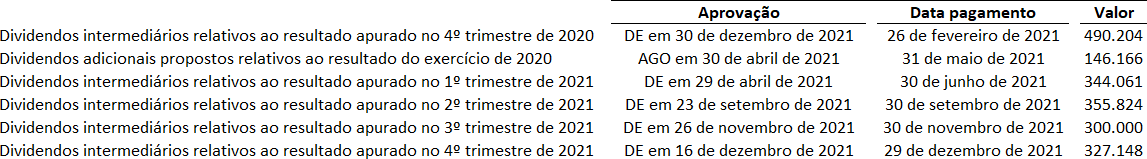 No exercício findo em 31 de dezembro de 2021 os dividendos estão assim demonstrados:Instrumentos financeirosInstrumentos financeirosA Companhia mantém operações com instrumentos financeiros. A administração desses instrumentos é efetuada por meio de estratégias operacionais e controles internos visando assegurar sua liquidez e rentabilidade. A política de controle consiste em acompanhar permanentemente as condições contratadas versus condições vigentes no mercado.Em 31 de dezembro de 2021 e 31 de dezembro de 2020, a Companhia não efetuou aplicações de caráter especulativo. Os resultados estão condizentes com as políticas e estratégias definidas pela Administração da Companhia.Não foram identificados derivativos embutidos nas operações da Companhia.Todas as operações com instrumentos financeiros estão reconhecidas nas demonstrações financeiras da Companhia e estão demonstradas em 31 de dezembro de 2021 e 31 de dezembro de 2020, conforme detalhado a seguir:O principal ativo financeiro da empresa é classificado na categoria Contas a Receber, não derivativo, com pagamentos fixos ou determináveis, e que não possui a característica de negociação em mercados organizados.Mensuração dos instrumentos financeirosOs instrumentos financeiros da Companhia estão mensurados ao custo amortizado. Os valores justos desses instrumentos financeiros são equivalentes aos seus valores contábeis.O Contas a Receber – FIDC, conforme divulgação em nota explicativa 5 (a), está mensurado pelo seu valor justo por meio do resultado.Gerenciamento de riscosA gestão da Companhia é realizada por seus Diretores, com base na política corporativa para gerenciamento de riscos da sua controladora Petrobras. Esta política visa contribuir para um balanço adequado entre os seus objetivos de crescimento e retorno e seu nível de exposição a riscos, quer inerentes ao próprio exercício das suas atividades, quer decorrentes do contexto em que ela opera, de modo que, através da alocação efetiva dos seus recursos físicos, financeiros e humanos, a Companhia possa atingir suas metas estratégicas.As operações da Companhia estão sujeitas aos fatores de riscos abaixo descritos:Risco cambialO gerenciamento dos riscos cambiais é feito de forma corporativa pela controladora Petrobras, que busca identificá-los e tratá-los de forma integrada, visando garantir alocação eficiente dos recursos destinados à proteção patrimonial.Risco de taxa de jurosDecorre da possibilidade da Companhia sofrer ganhos ou perdas relativos às oscilações de taxas de juros incidentes sobre seus ativos e passivos financeiros. Visando à mitigação desse tipo de risco, a Companhia segue as orientações corporativas para as empresas do Sistema Petrobras.Risco de créditoA Companhia está exposta ao risco de crédito das instituições financeiras decorrentes da administração de seu caixa, que é feita com base nas orientações corporativas de sua controladora Petrobras. Tal risco consiste na impossibilidade de saque ou resgate dos valores depositados, aplicados ou garantidos por instituições financeiras. A exposição máxima ao risco de crédito está representada, principalmente, pelo saldo do contas a receber que, por sua vez, é atenuado por possuir como principal cliente a sua controladora Petrobras.O vencimento dos recebíveis concedidos na data das demonstrações financeiras era:A Companhia não apresenta saldos significativos em atraso e histórico relevante de perdas por inadimplência.A Administração avalia que os riscos de crédito associados aos saldos de contas a receber são reduzidos, em função de suas operações serem realizadas com base em análise e orientações corporativas de sua controladora Petrobras e com instituições financeiras brasileiras de reconhecida liquidez.Risco de liquidezO risco de liquidez da Companhia é representado pela possibilidade de insuficiência de recursos, caixa ou outros ativos financeiros, para liquidar as obrigações nas datas previstas.A seguir, estão as maturidades contratuais de passivos financeiros a valores nominais, incluindo pagamentos de juros estimados:Valor justo dos ativos e passivos financeirosOs valores justos dos ativos e passivos financeiros, juntamente com os valores contábeis apresentados no balanço patrimonial, são os seguintes:Receita de serviçosA receita da Companhia está substancialmente concentrada em operações com o seu acionista controlador Petrobras, na condição de operadora dos consórcios de E&P. Abaixo apresentamos a composição da receita na demonstração de resultado do exercício:Prática contábilOs principais contratos com clientes da Companhia envolvem a prestação de serviços de logística integrada, construção de poços e engenharia submarina.A Companhia identifica os contratos com clientes que serão objeto de reconhecimento de receitas e avalia em cada um deles quais são as promessas que podem ser consideradas como obrigações de performance. Obrigações de performance são cada promessa de transferir ao cliente:Bem ou serviço (ou grupo de bens ou serviços) que seja distinto; ouSérie de bens ou serviços distintos que sejam substancialmente os mesmos e que tenham o mesmo padrão de transferência para o cliente.A Companhia reconhece receitas quando ou à medida que seja satisfeita a obrigação de desempenho ao transferir o controle do serviço prometido ao cliente. O serviço é considerado transferido quando ou à medida que o cliente obtém controle dele.A Companhia mensura a receita pelo valor da contraprestação à qual espera ter direito em troca das transferências dos serviços prometidos ao cliente. A contraprestação prometida em contratos com os clientes pode incluir valores fixos, valores variáveis ou ambos.Resultado financeiro líquidoA variação em relação ao exercício de 2020 refere se a principalmente ao montante de R$ 27.988 de atualização monetária de ressarcimento à Petrobras.Outras receitas (despesas) líquidasMultas contratuais aplicadas em empresas prestadoras de serviços e provisão multas de clientes.Refere-se a ressarcimento à Petrobras de créditos tributários a recuperar oriundos das atividades da REFAP S.A. para o qual existe um acordo contratual.Despesas e custos por naturezaEventos subsequentesRMNR – Remuneração Mínima por Nível e Regime de TrabalhoEm fevereiro de 2022 foi iniciado o julgamento dos agravos interpostos pelo autor ediversos amicus curiae. Atualmente o julgamento encontra-se em andamento na Primeira Turma do Supremo Tribunal Federal, com 3 votos favoráveis, confirmando que o entendimento prevalecente é no sentido de reconhecer a validade do acordo coletivo de trabalho livremente firmado entre as empresas e os sindicatos. Considerando que o último Ministro a se manifestar pediu vista, o julgamento foi suspenso aguardando a apresentação do voto do Ministro Vistor.Informações adicionais sobre o assunto estão apresentadas na nota explicativa 10.2.Diretoria ExecutivaRodrigo Valle RealDiretor-PresidenteReynaldo Lopes Carvalho SobrinhoDiretor FinanceiroGiselle Pacheco TinocoDiretora de OperaçõesEduardo SeixasContador – CRC/RJ 087203/O-6Petrobras Logística de Exploração e Produção S.A.(Controlada da Petróleo Brasileiro S.A. - Petrobras)Demonstrações financeiras em 31 de dezembro de 2021Relatório dos auditores independentes sobre asdemonstrações financeirasAos administradores e aos acionistas daPetrobras Logística de Exploração e Produção S.A. Rio de Janeiro - RJOpiniãoExaminamos as demonstrações financeiras da Petrobras Logística de Exploração e Produção S.A. (“Companhia” ou “PB-LOG”), que compreendem o balanço patrimonial em 31 de dezembro de 2021 e as respectivas demonstrações do resultado, do resultado abrangente, das mutações do patrimônio líquido e dos fluxos de caixa para o exercício findo nessa data, bem como as correspondentes notas explicativas, compreendendo as políticas contábeis significativas e outras informações elucidativas.Em nossa opinião, as demonstrações financeiras acima referidas apresentam adequadamente, em todos os aspectos relevantes, a posição patrimonial e financeira da Petrobras Logística de Exploração e Produção S.A. em 31 de dezembro de 2021, o desempenho de suas operações e os seus fluxos de caixa para o exercício findo nessa data, de acordo com as práticas contábeis adotadas no Brasil.Base para opiniãoNossa auditoria foi conduzida de acordo com as normas brasileiras e internacionais de auditoria. Nossas responsabilidades, em conformidade com tais normas, estão descritas na seção a seguir intitulada “Responsabilidades dos auditores pela auditoria das demonstrações financeiras”. Somos independentes em relação à PB-LOG, de acordo com os princípios éticos relevantes previstos no Código de Ética Profissional do Contador e nas normas profissionais emitidas pelo Conselho Federal de Contabilidade, e cumprimos com as demais responsabilidades éticas de acordo com essas normas.Acreditamos que a evidência de auditoria obtida é suficiente e apropriada para fundamentar nossa opinião.ÊnfaseChamamos a atenção para o fato de que parte substancial das operações da Companhia, referente a receita e correspondentes custos dos serviços prestados, é realizada com seu acionista controlador Petróleo Brasileiro S.A. - Petrobras, conforme descrito na Nota Explicativa nº 9 às demonstrações financeiras. Portanto, as demonstrações financeiras acima referidas devem ser lidas neste contexto. Nossa opinião não contém ressalva relacionada a esse assunto.Outros assuntosDemonstração do valor adicionadoA Demonstração do Valor Adicionado (DVA) referente ao exercício findo em 31 de dezembro de 2021, elaborada sob a responsabilidade da Administração da PB-LOG, cuja apresentação não é requerida às companhias fechadas, foi submetida a procedimentos de auditoria executados em conjunto com a auditoria das demonstrações financeiras da Companhia. Para a formação de nossa opinião, avaliamos se essa demonstração está reconciliada às demais demonstrações financeiras e registros contábeis, conforme aplicável, e se a sua forma e conteúdo estão de acordo com os critérios definidos no Pronunciamento Técnico CPC 09 - Demonstração do Valor Adicionado. Em nossa opinião, essa demonstração do valor adicionado foi adequadamente preparada, em todos os aspectos relevantes, segundo os critérios definidos nesse Pronunciamento Técnico e está consistente em relação às demonstrações financeiras tomadas em conjunto.Outras informações que acompanham as demonstrações financeiras e o relatório dos auditoresA Administração da Companhia é responsável por essas outras informações que compreendem o Relatório da Administração.Nossa opinião sobre as demonstrações financeiras não abrange o Relatório da Administração e não expressamos nenhuma forma de conclusão de auditoria sobre esse relatório.Em conexão com a auditoria das demonstrações financeiras, nossa responsabilidade é a de ler o Relatório da Administração e, ao fazê-lo, considerar se esse relatório está, de forma relevante, inconsistente com as demonstrações financeiras ou com nosso conhecimento obtido na auditoria ou, de outra forma, aparenta estar distorcido de forma relevante. Se, com base no trabalho realizado, concluirmos que há distorção relevante no Relatório da Administração, somos requeridos a comunicar esse fato. Não temos nada a relatar a este respeito.Responsabilidades da Administração pelas demonstrações financeirasA Administração é responsável pela elaboração e adequada apresentação das demonstrações financeiras de acordo com as práticas contábeis adotadas no Brasil e pelos controles internos que ela determinou como necessários para permitir a elaboração de demonstrações financeiras livres de distorção relevante, independentemente se causada por fraude ou erro.Na elaboração das demonstrações financeiras, a Administração é responsável pela avaliação da capacidade de a PB-LOG continuar operando e divulgando, quando aplicável, os assuntos relacionados com a sua continuidade operacional e o uso dessa base contábil na elaboração das demonstrações financeiras, a não ser que a Administração pretenda liquidar a Companhia ou cessar suas operações, ou não tenha nenhuma alternativa realista para evitar o encerramento das operações.Responsabilidades dos auditores pela auditoria das demonstrações financeirasNossos objetivos são obter segurança razoável de que as demonstrações financeiras, tomadas em conjunto, estão livres de distorção relevante, independentemente se causada por fraude ou erro, e emitir relatório de auditoria contendo nossa opinião. Segurança razoável é um alto nível de segurança, mas não uma garantia de que a auditoria realizada de acordo com as normas brasileiras e internacionais de auditoria sempre detectam as eventuais distorções relevantes existentes. As distorções podem ser decorrentes de fraude ou erro e são consideradas relevantes quando, individualmente ou em conjunto, possam influenciar, dentro de uma perspectiva razoável, as decisões econômicas dos usuários tomadas com base nas referidas demonstrações financeiras.Como parte da auditoria realizada de acordo com as normas brasileiras e internacionais de auditoria, exercemos julgamento profissional e mantemos ceticismo profissional ao longo da auditoria. Além disso:Identificamos e avaliamos os riscos de distorção relevante nas demonstrações financeiras, independentemente se causada por fraude ou erro, planejamos e executamos procedimentos de auditoria em resposta a tais riscos, bem como obtemos evidência de auditoria apropriada e suficiente para fundamentar nossa opinião. O risco de não detecção de distorção relevante resultante de fraude é maior do que o proveniente de erro, já que a fraude pode envolver o ato de burlar os controles internos, conluio, falsificação, omissão ou representações falsas intencionais.Obtemos entendimento dos controles internos relevantes para a auditoria para planejarmos procedimentos de auditoria apropriados às circunstâncias, mas não com o objetivo de expressarmos opinião sobre a eficácia dos controles internos da PB-LOG.Avaliamos a adequação das políticas contábeis utilizadas e a razoabilidade das estimativas contábeis e respectivas divulgações feitas pela Administração.Concluímos sobre a adequação do uso, pela Administração, da base contábil de continuidade operacional e, com base nas evidências de auditoria obtidas, se existe incerteza relevante em relação a eventos ou condições que possam levantar dúvida significativa em relação à capacidade de continuidade operacional da PB-LOG. Se concluirmos que existe incerteza relevante, devemos chamar atenção em nosso relatório de auditoria para as respectivas divulgações nas demonstrações financeiras ou incluir modificação em nossa opinião, se as divulgações forem inadequadas. Nossas conclusões estão fundamentadas nas evidências de auditoria obtidas até a data de nosso relatório.Todavia, eventos ou condições futuras podem levar a Companhia a não mais se manter em continuidade operacional.Avaliamos a apresentação geral, a estrutura e o conteúdo das demonstrações financeiras, inclusive as divulgações e se as demonstrações financeiras representam as correspondentes transações e os eventos de maneira compatível com o objetivo de apresentação adequada.Comunicamo-nos com a Administração a respeito, entre outros aspectos, do alcance planejado, da época da auditoria e das constatações significativas de auditoria, inclusive as eventuais deficiências significativas nos controles internos que identificamos durante nossos trabalhos.Rio de Janeiro, 11 de março de 2022KPMG Auditores Independentes Ltda.CRC SP-014428/O-6 F-RJMarcelo GavioliContador CRC 1SP201409/O-1AtivoNota20212020PassivoNota20212020CirculanteCaixa e equivalentes de caixa11CirculanteFornecedores7494.891844.313Contas a receber de clientes, líquidas5481.071714.331Arrendamentos mercantis8109593Contas a receber FIDC5353.2761.054.809Imposto de renda, contribuição social e outros1186.602133.858Despesas antecipadas936‐Dividendos a pagar12‐490.204Imposto de renda, contribuição social e outros11 40.646  64.975 Outras contas e despesas a pagar 6.021  6.331  875.930  1.834.116  587.623  1.475.299 Não CirculanteNão CirculanteContas a receber de clientes, líquidas545.94747.353Arrendamentos mercantis81.950110Imposto de renda, contribuição social e outros1166.45957.849Provisão para processos judiciais e administrativos1075.02562.973Imposto de renda e contribuição social diferidos1111.1426.713Outras contas e despesas a pagar 1.783  1.126 Depósitos judiciais1040.00238.730 78.758  64.209 Imobilizado6 1.997  184  165.547  150.829 Patrimônio Líquido12Capital social249.391249.391Reserva legal49.88049.880Dividendos adicionais propostos 75.825  146.166  375.096  445.437 Total 1.041.477  1.984.945 Total 1.041.477  1.984.945 Nota20212020Receita de serviços154.217.4714.217.190Custo dos serviços prestados18  (2.053.855)  (2.237.679) Lucro Bruto2.163.6161.979.511Receitas (despesas)Gerais e administrativas18(14.972)(19.503)Tributárias18(5.450)(4.836)Reversão de perda no valor recuperável de contas areceber‐158Outras receitas (despesas), líquidas17 (31.182) (58.230) (51.604)(82.411)Resultado antes do resultado financeiro2.112.0122.112.0121.897.100 Resultado financeiro líquido16 13.117  97.783 Receitas financeiras41.77698.293Despesas financeiras(28.659)(510)Lucro antes dos impostos2.125.1292.125.129 1.994.883 Imposto de renda e contribuição social corrente11.4(726.700)(683.508)Imposto de renda e contribuição social diferido11.44.429 7.676 Lucro líquido do exercício1.402.858 1.319.051 Lucro básico e diluído por ação (em milhares de R$)0,590,5620212020Lucro líquido do exercício1.402.8581.319.051Outros resultados abrangentes 	‐ 	‐Resultado abrangente do exercício    1.402.8581.319.051Capital socialReserva legalDividendos adicionaispropostosLucros acumuladosTotalSaldos em 1º de janeiro de 2020 3.162.458299.271  192.794-3.654.523 Capitalização da reserva legal249.391(249.391)-‐‐Redução de capital social(3.162.458)--‐(3.162.458)Lucro líquido do exercício---1.319.0511.319.051Dividendos adicionais pagos de 2019--(192.794)-(192.794)Dividendos intermediários pagos (1T-2020)---(263.415)(263.415)Dividendos intermediários pagos (2T-2020)---(412.487)(412.487)Dividendos intermediários e JCP---(496.983)(496.983)Dividendos adicionais propostos de 2020 - -  146.166(146.166)‐Saldos em 31 de dezembro de 2020249.39149.880  146.166-445.437 Saldos em 1º de janeiro de 2021249.39149.880  146.166-445.437 Lucro líquido do exercício--‐1.402.8581.402.858Dividendos adicionais pagos de 2020--(146.166)‐(146.166)Dividendos intermediários pagos (1T-2021)--‐(344.061)(344.061)Dividendos intermediários pagos (2T-2021)--‐(355.824)(355.824)Dividendos intermediários pagos (3T-2021)---(300.000)(300.000)Dividendos intermediários pagos (4T-2021)‐‐‐(327.148)(327.148)Dividendos adicionais propostos de 2021 ‐‐ 75.825(75.825)‐Saldos em 31 de dezembro de 2021249.39149.880 75.825-375.096 20212020Fluxo de Caixa das Atividades OperacionaisLucro líquido do exercício1.402.8581.319.051Ajustes para conciliar o resultado às disponibilidades geradasDepreciação e amortização1032.750Amortização de direito de uso - recuperação de PIS/COFINS(6)(349)Perdas de créditos esperadas‐(158)Provisão para processos judiciais e administrativos13.47615.635Imposto de renda e contribuição social diferidos, líquidos(4.429)(7.676)Encargos financeiros, variação monetária sobre arrendamentos30244Variações monetárias não realizadas25.381(7.397)Rendimentos com recebíveis de ativos financeiros(29.944)(69.540)Resultado na baixa de ativos de direito de uso/ arrendamentos(43)252Redução (aumento) nos saldos ativosContas a receber234.666(103.530)Impostos a recuperar17.503121.795Outros ativos(994)1.002(Redução) aumento nos saldos passivosFornecedores(377.411)147.468Impostos e contribuições a recolher199.318195.019Imposto de renda e contribuição social pagos(246.575)(127.075)Outros passivos (1.076)(526) Recursos líquidos gerados pelas atividades operacionais 1.232.8571.486.965 Atividades de InvestimentoAplicações em ativos financeiros(5.779.243)(5.057.800)Resgate em ativos financeiros 6.510.3377.613.290 Recursos líquidos gerados pelas atividades de investimentos 731.0942.555.490 Fluxo de caixa das atividades de financiamentosAmortização de arrendamentos mercantis(548)(4.525)Redução de capital‐(3.162.458)Pagamento de dividendos e JCP (1.963.403)(875.476) Recursos líquidos utilizados nas atividades de financiamento (1.963.951)(4.042.459) Aumento (redução) de caixa e equivalentes de caixa no exercício ‐(4) Caixa e equivalentes de caixa no início do exercício 15 Caixa e equivalentes de caixa no final do exercício 11 20212020ReceitasPrestação de serviços e outras receitas 5.029.0564.964.0905.029.0564.964.090Insumos adquiridos de terceirosEnergia, serviços de terceiros e outras despesas (2.087.142)(2.284.560) (2.087.142)(2.284.560)Valor adicionado bruto 2.941.9142.679.530Depreciação e amortização (103)(2.750)Valor adicionado líquido produzido pela Companhia 2.941.8112.676.780Valor adicionado recebido em transferênciaReceitas financeiras - inclui variações monetárias e cambiais ativas 41.77698.293Valor adicionado total a distribuir 2.983.5872.775.073Distribuição do valor adicionadoPessoal e administradoresSalários e encargos 18.53429.65818.53429.658TributosFederais1.351.0641.255.780Municipais186.201176.981Imposto de renda e contribuição social diferidos (4.429)(7.676)1.532.8361.425.085Instituições financeiras e fornecedoresJuros, variações cambiais e monetárias28.659510Despesas de aluguéis 70076929.3591.279AcionistasDividendos1.327.0331.172.885Lucros retidos 75.825146.166 1.402.8581.319.051Valor adicionado distribuído 2.983.5872.775.073NormaDescriçãoData de vigênciaAnnual Improvements to IFRS® Standards 2018–2020.As emendas alteram requerimentos relacionados a: controlada como adotante inicial dos IFRS (IFRS 1-First-time Adoption of International Financial Reporting Standards); taxas a serem consideradas para avaliar o desreconhecimento de um passivo financeiro (IFRS 9-Financial Instruments); e fluxos de caixa para tributação ao mensurar o valor justo (IAS 41-Agriculture). Adicionalmente, as emendas alteram determinado exemplo ilustrativo contido no IFRS 16-Leases.1º de janeiro de 2022Reference to the Conceptual Framework - Amendments to IFRS 3As emendas atualizam determinada referência no IFRS 3 à estrutura conceitual mais recente, bem como inclui requerimentos adicionais relativos a obrigações no escopo dos pronunciamentos IAS 37 - Provisions, Contingent Liabilities and Contingent Assets e IFRIC 21-Levies. Adicionalmente, as emendas orientam que o comprador não deve reconhecer ativos contingentes adquiridos em uma combinação de negócios.1º de janeiro de 2022Onerous Contracts—Cost of Fulfilling a Contract - Amendments to IAS 37Estabelece alterações no IAS 37-Provisions, Contingent Liabilities and Contingent Assets para esclarecer o que compreende os custos de cumprimento de um contrato para avaliar se um contrato é oneroso.1º de janeiro de 2022Property, Plant and Equipment: Proceeds before Intended Use - Amendments to IAS 16As alterações no IAS 16-Property, Plant and Equipment proíbem deduzir do custo do imobilizado valores recebidos pela venda de itens produzidos antes da colocação do ativo no local e condição necessárias para o mesmo ser capaz de funcionar da forma pretendida pela administração.1º de janeiro de 2022Classification of Liabilities as Current or Non-current - Amendments to IAS 1As emendas no IAS 1-Presentation of Financial estabelecem requerimentos para classificação de um passivo como circulante ou não circulante.1º de janeiro de 2023IFRS 17 – Insurance Contracts and Amendments to IFRS 17 Insurance ContractsO IFRS 17 substitui o IFRS 4-Insurance Contracts e estabelece, entre outras coisas, os requisitos que devem ser aplicados no reconhecimento, mensuração, apresentação e divulgação relacionados aos contratos de seguro e de resseguro.1º de janeiro de 2023Disclosure of Accounting Policies – Amendments to IAS 1 and Practice Statement 2Em substituição ao requerimento de divulgação de políticas contábeis significativas, as emendas ao IAS 1 Presentation of Financial Statements estabelecem que políticas contábeis devem ser divulgadas quando forem materiais. Entre outras coisas, a emenda provê orientações para determinar tal materialidade.1º de janeiro de 2023Definition of Accounting Estimates – Amendments to IAS 8De acordo com as emendas ao IAS 8, a definição de “mudança na estimativa contábil” deixa de existir. Em substituição, foi estabelecida definição para o termo “estimativas contábeis”: valores monetários nas demonstrações financeiras que estão sujeitos à incerteza de mensuração.1º de janeiro de 2023Deferred Tax related to Assets and Liabilities arising from a Single Transaction– Amendments to IAS 12As alterações reduziram o escopo da isenção de reconhecimento de ativos fiscais diferidos e passivos fiscais diferidos contidas nos parágrafos 15 e 24 do IAS 12 Income Taxes de modo que não se aplique mais a transações que, entre outras coisas, no reconhecimento inicial, dão origem a diferenças temporáriastributáveis e dedutíveis iguais.1º de janeiro de 2023Pronunciamento, revisão ou interpretação do CPCIFRS equivalenteData de vigênciaRevisão de Pronunciamentos Técnicos CPC Nº 19Annual Improvements to IFRS® Standards 2018– 2020Reference to the Conceptual Framework - Amendments to IFRS 3Onerous Contracts—Cost of Fulfilling a Contract - Amendments to IAS 37Property, Plant and Equipment: Proceeds before Intended Use- Amendments to IAS 161º de janeiro de 2022Pronunciamento Técnico CPC 50IFRS 17 – Insurance Contracts1º de janeiro de 202320212020Partes relacionadas (Nota 9)527.020761.684Clientes - Terceiros261263Recebíveis de ativos financeiros - FIDC (a) 353.2761.054.809 880.5571.816.756Perdas de crédito esperadas (PCE) (263)(263) 880.2941.816.493 Circulante834.3471.769.140 Não Circulante (b)45.94747.353 20212020Equipamentos e instalações de escritório34Direitos de uso1.994180 1.997184 20212020Terceiros no país132.314156.638Partes relacionadas (Nota 9)362.577687.675494.891844.313Saldo em 2020Novos contratosEncerramento antecipadoPagamentos de principal ejurosEncargos incorridos noperíodoSaldo em 20217031.916(43)(548)312.059Circulante109Não Circulante1.950Petróleo Brasileiro S.A.PetrobrasPetrobras TransporteS.A.TranspetroPetrobras BiocombustívelS.A. PBIOPetrobras Negócios EletronicosS.A.20212020Ativo:CirculanteContas a ReceberEmpresas ligadas480.845228‐‐481.073714.331Não circulante------Contas a Receber------Empresas ligadas45.947‐‐ ‐45.947 47.353526.792228  ‐ ‐527.020 761.684PassivoCirculanteFornecedoresEmpresas Ligadas362.351‐226‐362.577687.675Arrendamento Mercantil109‐‐‐10989Dividendos‐‐‐‐‐490.204Não circulante------Arrendamento Mercantil1.950 ‐ ‐‐1.950 110 364.410 ‐226 ‐364.636 1.178.078 Petróleo Brasileiro S.A.PetrobrasPetrobras TransporteS.A.TranspetroPetrobras BiocombustívelS.A. PBIOPetrobras Negócios EletronicosS.A.20212020ResultadoReceita líquida por prestação de serviços4.215.8731.598‐‐4.217.4714.217.189Custos dos serviços prestados(655.743)‐(44)‐(655.787)(729.141)Compartilhamento de gastos administrativos(2.558)‐(927)‐(3.485)(2.336)Outras despesas(6.304)‐109(17)(6.212)(6.533)3.551.2681.598(862)(17)3.551.9873.479.17920212020Passivo não circulanteTributária35.80635.144Trabalhista10.14112.209Cível29.07815.62075.02562.973Saldo inicial62.97350.764Adições (Baixas) líquidasTributária662494Trabalhista(2.068)(192)Ambiental‐(399)Cível13.45812.306Saldo final75.02562.97320212020Ativo não circulanteTrabalhista5984Tributária39.94338.646 40.00238.730Saldo inicial38.73037.438Adições1.978807Atualizações1.273900Reversões‐(1)Baixas(1.979)(414) Saldo final40.00238.730 Natureza20212020Fiscais74.19972.285Trabalhistas19.15018.201Cível106.49586.863Ambiental229206200.073177.555Descrição dos processos de natureza fiscalEstimativaAutor: União Federal1) Auto de Infração para cobrança de PIS/COFINS decorrente de glosa de créditos.Situação atual: Foi apresentado recurso voluntário que ainda está pendente de julgamento pelo Conselho Administrativo de Recursos Fiscais (CARF).16.0462) Auto de infração visando a cobrança de contribuição previdenciária sobre a parcela paga aos empregados da REFAP a título de Participação nos Lucros e Resultados.Situação atual: Recurso Voluntário provido pelo CARF e ainda pendente de publicação.9.1103) Auto de infração para cobrança de CSLL e IRPJ decorrente da glosa do aproveitamento de ágio em operações societárias.Situação atual: Foi apresentado recurso voluntário que ainda está pendente de julgamento pelo Conselho Administrativo de Recursos Fiscais (CARF).48.264Outros processos de natureza fiscal779 Total de processos de natureza fiscal74.199Descrição dos processos de natureza trabalhistaEstimativaAutor: DIVERSOS - Pessoa física1) Reclamação trabalhista em virtude da remuneração mínima (RMNR).Situação atual: No Supremo Tribunal Federal, o Ministro Relator do Recurso Extraordinário, em 28/07/2021, decidiu monocraticamente de maneira favorável, reformando a decisão do Pleno do Tribunal Superior do Trabalho (TST). Atualmente o julgamento dos recursos interpostos pelo autor da ação e por diversos amicus curiae em face da referida decisão do Ministro Relator está em andamento, com 3 votos favoráveis ao reconhecimento da validade do acordo coletivo de trabalho livremente firmado. Considerando que o último Ministro a se manifestar pediu vista, o julgamentofoi suspenso aguardando a apresentação do voto do Ministro Vistor.12.288 2) Demais processos trabalhistas envolvendo os temas de terceirização, previdência complementar e outros.Situação atual: Os processos encontram-se em fase de conhecimento ou grau de recurso.6.862 Total de processos de natureza trabalhista19.150Descrição dos processos de natureza cível:EstimativaAutores: Pessoas Jurídicas1) Pleito indenizatório oriundo de contratos de afretamento deembarcações.Situação atual: Acórdão em grau de apelação desfavorável à PB-LOG, passível de recurso.	 	3.265 2) Pleito de anulação de deduções em contrato de afretamento de embarcação.Situação atual: Deferida liminar para evitar descontos pela PB-LOG em contrato. Recurso contra a liminar interposto, pendente de julgamento.	 	1.908 3) Pleitos indenizatórios oriundo de contrato de serviços de logística.Situação atual: Processo encontra-se em fase de conhecimento sem prolação de decisão.	 	101.318 Outros processos de natureza cível	 	4 Total de processos de natureza cível	 	106.495Descrição dos processos de natureza ambiental:EstimativaAutores: Autoridades Governamentais1) Infrações em discussão a respeito de danos ambientais onshore.Situação atual: Processos encontram-se aguardando decisão administrativa.	229      Ativo circulante	     Ativo circulante	     Ativo circulante	Ativo não circulanteAtivo não circulantePassivo circulantePassivo circulante202120202021202020212020Imposto de Renda e Contribuição Social18522.587‐‐40.00380.488PIS/COFINS40.34742.27566.45957.84925816.508Imposto Sobre Serviços‐‐‐‐29.39123.017Outros 	114 113             -‐ 	16.95013.845 	40.646 64.975 	66.45957.849 	86.602    133.858Provisão para processos judiciaisProvisão para processos judiciaisProgramas de RemuneraçãoOutrosTotalEm 1º de janeiro de 2020	 	(2)-(962)(964)Reconhecido no resultado do período	 	5.3112.0643027.677Em 31 de dezembro de 2020	 	5.3092.064(660)6.713Reconhecido no resultado do período	 	4.578(63)(86)4.429Em 31 de dezembro de 2021	 	9.8872.001(746)11.142Impostos diferidos ativos---9.402Impostos diferidos passivos	 	-   --(2.689)Em 31 de dezembro de 2020	 	---6.713Impostos diferidos ativos---14.232Impostos diferidos passivos	 	---(3.090)Em 31 de dezembro de 2021	 	---11.14220212020Lucro contábil antes dos tributos2.125.1291.994.883Alíquota fiscal nominal34%34% Imposto de Renda e Contribuição Social pela alíquota fiscal nominal722.544678.260Exclusões (adições) permanentes, líquidas(303)(2.069)Outros30(359) Imposto de renda e contribuição social no resultado do exercício722.271675.832Alíquota efetiva34%34%20212020Corrente726.700683.508Diferido(4.429)     (7.676)Total de despesa de imposto de renda e contribuição social722.271675.832 20212020Lucro líquido do exercício:1.402.8581.319.051Lucro básico para determinação do dividendo1.402.8581.319.051Dividendos PropostosDividendos intermediários1.327.0331.166.106Juros sobre capital próprio - aprovados em AGE - 23/12/2020‐6.779Dividendos adicionais propostos75.825 146.1661.402.8581.319.05120212020AtivoCirculanteCaixa e Equivalentes de Caixa11Contas a receber, líquidas481.071714.331Contas a receber - FIDC353.2761.054.809 834.3481.769.141Não circulanteContas a receber, líquidas45.94747.353Depósitos judiciais40.00238.730 85.94986.083 920.2971.855.224PassivoCirculanteFornecedores 494.891844.313 494.891844.31320212020RecebíveisA vencer527.018761.684Vencidos há mais de 30 dias 263263 527.281761.947Valor ContábilFluxo de CaixacontratualEm 31 de Dezembro de 2021Passivos financeiros não derivativosFornecedores132.314132.314Partes relacionadas 362.577362.577Total 494.891494.891Valor ContábilFluxo de CaixacontratualEm 31 de Dezembro de 2020Passivos financeiros não derivativosFornecedores156.638156.638Partes relacionadas 687.675687.675Total 844.313844.31331.12.202131.12.202131.12.202031.12.2020Valor ContábilValor JustoValor ContábilValor JustoCaixa e Equivalentes de caixa1111Contas a receber - ativos financeiros "FIDC"353.276353.2761.054.8091.054.80920212020Receita Bruta de Serviços5.022.5884.961.607ISS(186.201)(176.981)PIS(110.401)(101.218)COFINS (508.515)(466.218) 4.217.4714.217.19020212020Receitas FinanceirasJuros e receitas38.81290.851Variações monetárias ativas 2.9647.442 41.77698.293Despesas FinanceirasJuros(283)(221)Despesas com passivos de arrendamento(30)(244)Variações monetárias passivas (a) (28.346)(45) (28.659)(510)20212020Despesas com perdas e provisão para processos judiciais(13.476)(15.793)Despesas com ociosidade de embarcações(5.177)(30.439)Multas contratuais (a)5.116(5.600)Remuneração variável, prêmio por desempenho e PLR(4.042)(5.089)Baixa de ativos de direito de uso/arrendamento43(252)Ressarcimento créditos tributários (b)(13.905)‐Outras receitas, líquidas 259(1.057) (31.182)(58.230)20212020Despesas com pessoal cedido (administrativo)(10.480)(14.696)Outras despesas administrativas(988)(1.276)Compartilhamento de gastos com a controladora (administrativo)(3.483)(2.336)Depreciação e amortização (administrativo)(21)(1.196)Despesas tributárias(5.450)(4.836)Afretamentos de embarcações e aeronaves(1.383.858)(1.351.920)Serviços logísticos(591.861)(783.107)Operações terrestres(52.606)(37.144)Despesas com pessoal cedido (operacional)(5.385)(5.272)Compartilhamento de gastos com a controladora (operacional)(661)(28.910)Depreciação e amortização (operacional)(76)(1.554)Outros custos operacionais (19.408) (29.771) (2.074.277) (2.262.018)Na demonstração de resultado:Despesas Gerais e Administrativas(14.972)(19.503)Despesas Tributárias(5.450)(4.836)Custos dos Serviços Prestados (2.053.855) (2.237.679) (2.074.277)(2.262.018)